Livret d’accueil pour les nouveaux arrivants dans la clinique (à personnaliser par chaque employeur)Ce document a pour objectif de vous aider à concevoir votre propre livret d’arrivée du nouvel arrivant dans votre établissement vétérinaire. Il vous propose une trame reprenant les grandes thématiques qui nous ont semblé importantes pour favoriser l’intégration de vos nouvelles recrues et ainsi favoriser leur bien-être dans votre entreprise. Il est bien évidemment à personnaliser en fonction de votre propre environnement.A vous de jouer !Ce guide a été réalisé par la Branche vétérinaire dans le cadre de la démarche de prévention des risques psychosociaux. Ce travail a été rendu possible grâce au fonds Degré Elevé de Solidarité du régime santé de la branche et bénéficie de l’accompagnement d’AG2R, mettant à disposition ses expertises et savoir-faire en matière de prévention de santé.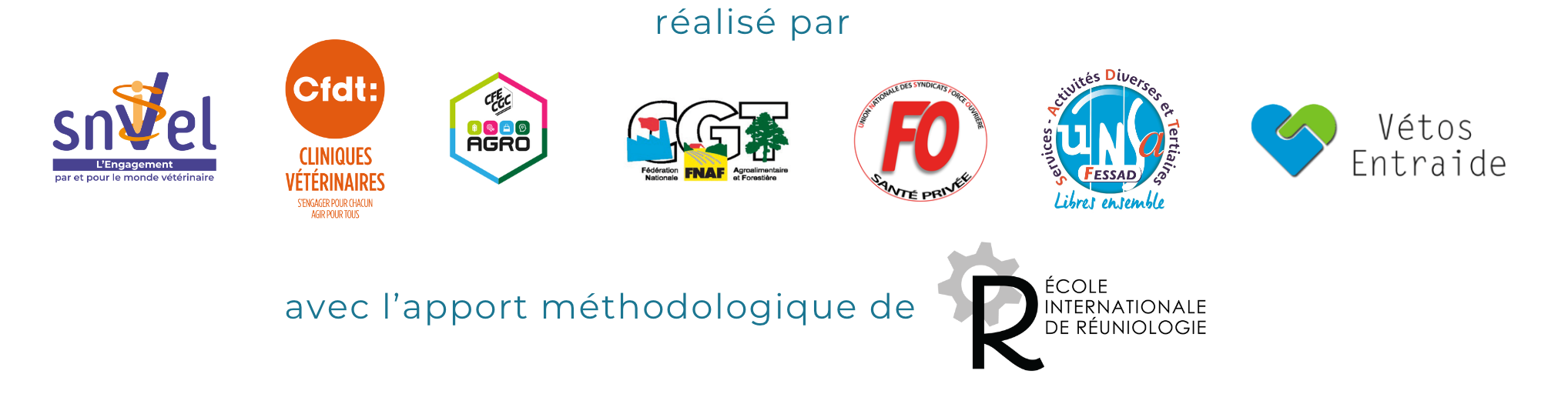 Livret d’accueil pour les nouveaux arrivants dans la clinique .............Insérer par exemple une photo de la cliniqueInsérer par exemple votre logo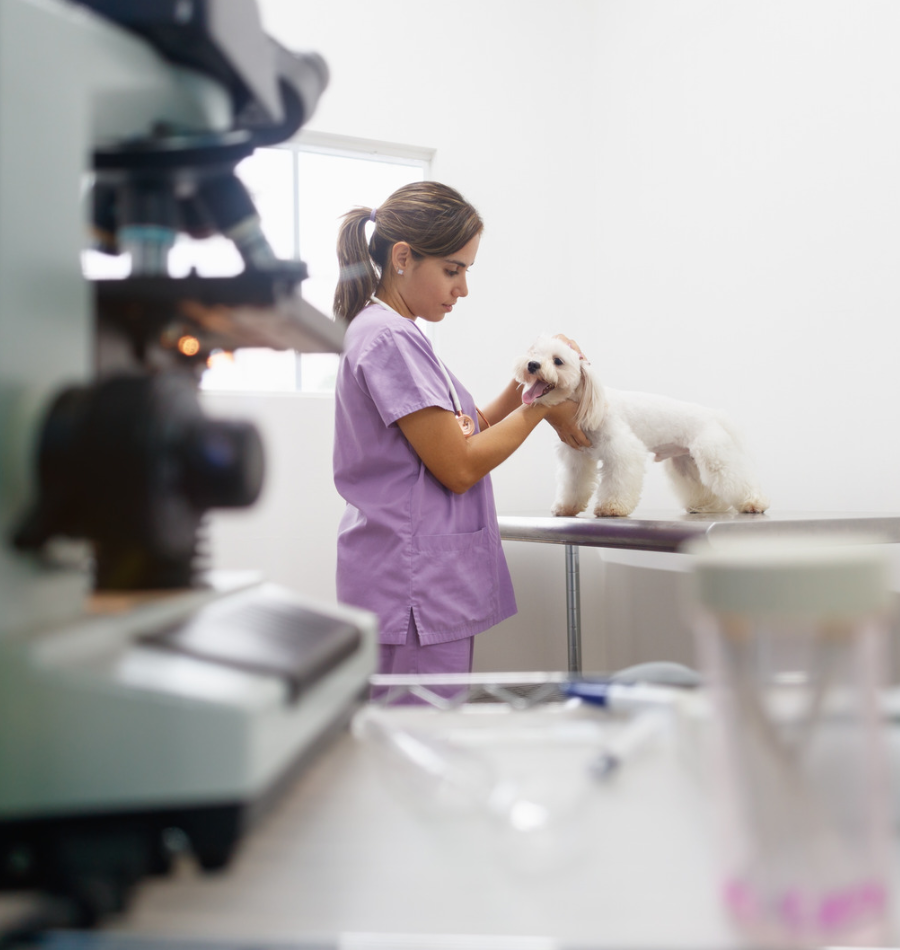 Table des matièresLorsque vous aurez terminé votre document, mettez à jour la table des matières pour faciliter l’utilisation de votre livret.Le trombinoscope	5Les informations pratiques sur la clinique	7L’adresse de la clinique	7Les horaires de la clinique	7Les numéros d’urgence	7Les personnes ressources	7Les informations des principaux SAV du matériel	8Les conditions générales de fonctionnement : où les trouver ?	8Modalités d'organisation du temps de travail	8En cas de difficultés relationnelles	8(dans l’équipe et avec les clients)	8Les outils de l’établissement	10Logiciel métier	10WIFI	10Listing des principaux tests et analyseurs disponibles	10Guide de l’utilisation de la radio / scanner / échographe	10Documents de référence	10Les ressources documentaires	11Le système d’astreinte de la clinique et la gestion des cas cliniques difficiles	12Système d’astreinte	12Gestion des cas cliniques difficiles	12Gestion des cas à référer	12Gestion des questions éthiques difficiles (avec les clients)	12Sécurité au travail	13Liste des recommandations	14Le trombinoscope 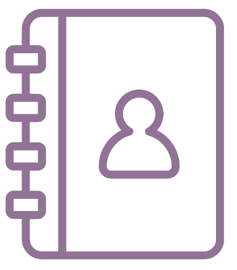 Rubriques données à titre indicatif - Demander l’accord préalable aux membres de l’équipe concernés. 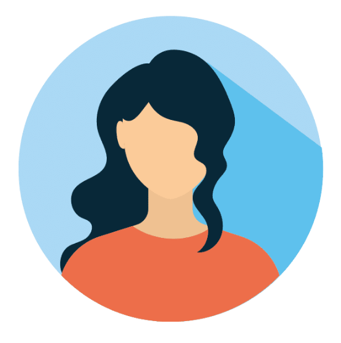 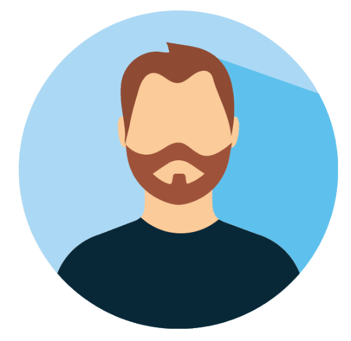 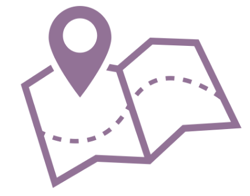 Les informations pratiques sur la cliniqueL’adresse de la cliniqueIndiquer les coordonnées de la clinique : Adresse + Numéro de téléphone(Vous pouvez par exemple insérer une capture d’écran de la localisation de la clinique sur Google Maps) Il y-a-t-il une entrée spécifique pour le personnel ? Si oui, où ? Un code ? Il y-a-t-il un parking spécifique pour le personnel ? Accès : préciser si cela est pertinent les lignes de bus, métro, etc ….Les horaires de la cliniqueNotre clinique est ouverte Du lundi à vendredi de XX h à XX h Le samedi de XX h à XX h Le dimanche Préciser : Avec ou sans rendez-vousLes numéros d’urgenceGendarmerie : Pompiers : 18 Mairie : Fourrière SAMULes personnes ressourcesLes appui(s) en cas de difficulté.Les informations des principaux SAV du matérielHonnêtement, quoi de plus stressant que de se retrouver seul de garde et d’avoir le matériel qui plante sans savoir qui contacter, voici donc les numéros clés dont vous pourriez avoir besoin :Analyses : Marque de la radio / échographe etc :Banque - TPE (terminal CB)Les conditions générales de fonctionnement : où les trouver ?Exemple : visite aux hospitalisés, accueil des urgences en journée Modalités d'organisation du temps de travailVoici comment nous nous organisons :Site(s) d’exercice, …Astreintes et gardes :Planning : indiquer ici les modalités d’établissement des planningsCongés : indiquer ici les modalités d’organisation des congés Pour les collaborateurs libéraux : ces modalités doivent être prévues d’un commun accord.En cas de difficultés relationnelles(dans l’équipe et avec les clients)En cas de situation difficiles : de conflits, d’agression, d’incivilité, le premier conseil est d’en parler.Les personnes à contacter :Exemple : associés, responsable ressources humaines, membre du CSE, etc…Vétos-entraide : par mail ecouter@vetos-entraide.com (mail anonymisé) géré par des vétérinaires formés à l'écoute ou 09 72 22 4 44 (appel non surtaxé tarif local) : contact avec des vétérinaires formés à l’écouteDeux plateformes téléphoniques avec des psychologues du travail pour les personnes ayant besoin d’une écoute et soutien dédié ont été mises en place pour les personnels des entreprises vétérinaires (gratuites, 24h/24, 7j/7) : Un accompagnement proposé par le SNVEL et les syndicat de salariés représentatifs de la branche dans le cadre du Degré Élevé de Solidarité du régime santé de branche, en partenariat avec Pros-consulte et avec le soutien d’AG2R LA MONDIALE.  Pour tous les salariés, les collaborateurs libéraux et les associés : 0 800 730 893 (accès et services gratuits 24h/24 7j/7) Un code peut être demandé sur l’application, c’est : Br-2019Pour information, après un événement traumatique sur le lieu de travail, il est possible de demander à Pros-consulte l’intervention d’un ou plusieurs psychologues en cellule de crise, qui peuvent être dépêchés en 24/48 heures pour intervenir sur place. Par la suite, selon les besoins de l’entreprise, une deuxième intervention est possible dans un délai de 8 à 15 jours. Cette intervention est intégralement prise en charge par le Degré élevé de solidarité du régime frais de santé de la branche.Pour tous les vétérinaires, par l’association Soins aux Professionnels de Santé : 0 805 23 23 36 (par l'Ordre des vétérinaires).Les outils de l’établissement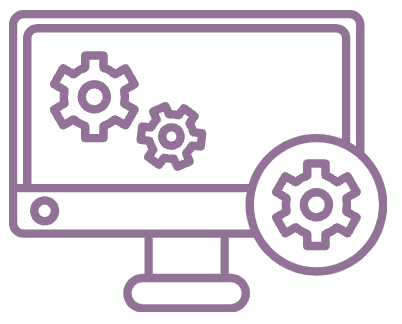 Logiciel métierLe logiciel métier que nous utilisons est : ….Voici ton identifiant de connexion LoginLe mot de passe vous sera transmis à votre arrivée.WIFILe nom du wifi : Le mot de passe vous sera transmis à votre arrivée.Listing des principaux tests et analyseurs disponibles(A vous de compléter, enlever ou rajouter) Analyseur biochimique (ajouter la marque et le modèle) NFS (ajouter la marque et le modèle)Gaz du sang (ajouter la marque et le modèle)SNAP tests (lesquels, lecteur spécifique ?)Dosages hormonaux (T4, cortisol, etc)Analyses urinaires (analyseur spé ?) Guide de l’utilisation de la radio / scanner / échographevous référer au guide d’utilisation / information / fiche au mur Documents de référenceNotamment les conventions collectives :Les ressources documentairesExemple : Abonnements, accès à des bases de données, Accès aux formations internes, externes, distancielles… Mettre exemplesLe système d’astreinte de la clinique et la gestion des cas cliniques difficiles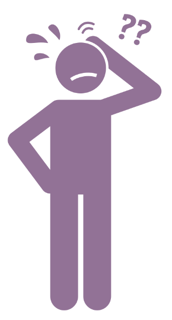 Système d’astreinteIl y-a-t-il un conventionnement pour les astreintes ? Assurez-vous les astreintes pour certains confrères / consœurs ?Avez-vous un système de régulation téléphonique ? Un téléphone de garde ? Faut-il transférer la ligne le soir / le weekend sur le téléphone de garde ? Logement disponible ?Que faites-vous s’il y a un animal errant récupéré ?  Gestion des cas cliniques difficilesAvez-vous une messagerie groupée entre membres de l’équipe pour s’entraider en cas de questions sur un cas lors des astreintes notamment ?Gestion des cas à référerRéférez-vous des cas ? Si oui, listez les spécialités référées ainsi que les vétérinaires à qui les référer. N’hésitez pas à être le plus complet possible notamment sur la façon de référer (il y-a-t-il une fiche de liaison ?). Quand on ne connaît pas encore les spécialités ou les préférences de chacun on peut ne pas savoir s’il faut référer ou si l’acte peut être réalisé par un confrère en interne. Gestion des questions éthiques difficiles (avec les clients)La profession vétérinaire est une profession réglementée, régie par des règles de déontologie. Nous devons donc agir avec éthique. Pouvant être amené à manipuler des données sensibles, la confidentialité au sein de l’entreprise est donc de rigueur. Exemples :Que faire si….Un client ne veut/ne peut pas payer (Exemple : recours à Vétérinaire pour tous)Une euthanasie que je refuseraisGestion des refus de soin / sortie sous décharge La gestion des urgences (se référer aux protocoles/procédures)Sécurité au travailLes dispositions légales et réglementaires en matière d’hygiène et de sécurité doivent, être scrupuleusement respectées. Accidents du travailDéfinitionIl s’agit d’un accident soudain d’origine professionnelle entrainant des lésions corporelles ou psychologiques.  L’accident du trajet est considéré comme accident du travail si les conditions énoncées par l’article L 411-1 du Code de la sécurité sociale sont réunies.Comment le déclarer ?Le salarié fait une déclaration à sa CPAM et informe l’employeur dans les 24 heures. L’employeur de son côté à réception de la déclaration d’accident du travail transmet deux formulaires CERFA (n° 14463-3) à la CPAM.NB pour les collaborateurs libéraux : ils sont invités à informer le titulaire, et font leur propre déclaration d‘arrêt de travail le cas échéant.Morsures conduite à tenir Nettoyez la plaie avec de l’eau savonneuse puis, après l’avoir bien rincée et désinfectée, posez un bandage et consultez votre médecin. Notez l'heure de la morsure pour la communiquer au médecin.Les morsures, quelles qu’elles soient, justifient TOUJOURS une consultation médicale d’urgence.Vérifiez que votre vaccination contre le tétanos et la rage sont bien à jour.Liste des recommandations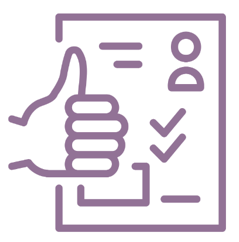 Pour ne rien oublier avant son premier jourSe renseigner auprès de son employeur pour :☐ Savoir s’il y a un code vestimentaire (prévoir sa blouse, ses chaussures/bottes, son calot le cas échéant)  ☐ Savoir s’il faut prendre son stéthoscope et autre petit matériel☐ Prendre en main le logiciel métier au moins concernant les choses basiques ☐ Savoir comment s’organisent les déjeuners (au moins pour le premier jour) ☐ Savoir comment va se passer la première journée : combien de consultations, temps consacré à la visite de la clinique ?  Personnes à prévenir ☐ CROV ☐ DDPP (demande d’habilitation sanitaire sur le lieu d’exercice)À faire ☐ Être à jour de sa cotisation à l’Ordre☐ Souscrire une assurance RCP pour les collaborateurs libérauxConvention collective nationale des vétérinaires praticiens salariésConvention collective nationale des cabinets et cliniques vétérinaires (Personnel salarié)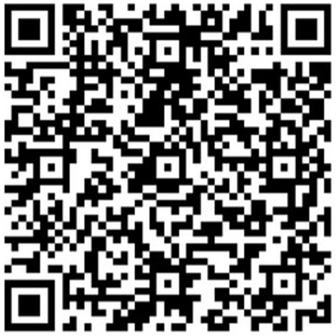 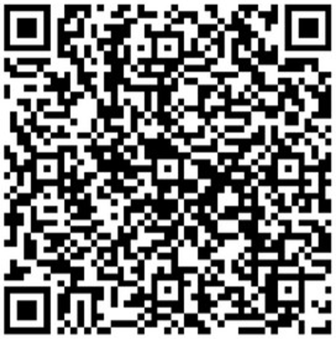 